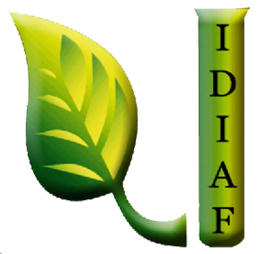 Licitaciones Restringidas del IDIAFDurante Octubre  2022 no se realizó ningún proceso de compras bajo esta modalidad.